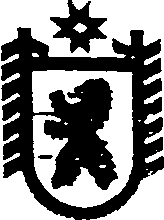 Республика КарелияАДМИНИСТРАЦИЯ ИДЕЛЬСКОГО СЕЛЬСКОГО ПОСЕЛЕНИЯПОСТАНОВЛЕНИЕОт 13 декабря  2017 года  №40п. ИдельОб утверждении  Порядка предоставления помещений для проведения встреч депутатов с избирателями и определении специально отведенных мест, перечня помещений для проведения встреч депутатов с избирателямиВ соответствии с частью седьмой статьи 8 Федерального закона от 08.05.1994 № 3-ФЗ «О статусе члена Совета Федерации и статусе депутата Государственной Думы Федерального Собрания Российской Федерации», пунктом 5 статьи 11 Федерального закона от 06.10.1999 № 184-ФЗ «Об общих принципах организации законодательных (представительных) и исполнительных органов государственной власти субъектов Российской Федерации», частью 5.3 статьи 40 Федерального закона от 06.10.2003 № 131-ФЗ «Об общих принципах организации местного самоуправления в Российской Федерации»,  администрация Идельского сельского поселения         п о с т а н о в л я е т :1.Утвердить Порядок предоставления помещений для проведения встреч депутатов с избирателями (Приложение № 1 к настоящему постановлению).2.Определить специально отведенные места, перечень помещений  для проведения встреч депутатов с избирателями (Приложение № 2 к настоящему постановлению).         3. Обнародовать настоящее решение  путем размещения официального текста  настоящего решения  в  информационно-телекоммуникационной сети «Интернет» на официальном сайте администрации Идельского сельского поселения  http://home.onego.ru/~segadmin/omsu_selo_idel.htm,  а также путем размещения настоящего решения на бумажных носителях в местах массового посещения населением в учреждениях и предприятиях: 1) в поселке  Идель – в администрации Идельского сельского поселения,  фельдшерско-акушерском  пункте  поселка Идель муниципального учреждения «Сегежская центральная районная больница» п.Идель ул.Центральная д.27а; 2)   в  поселке   Кочкома – в отделении связи обособленного структурного подразделения Сегежский почтамт Управления федеральной почтовой службы             Республики Карелия – филиала ФГУП «Почта России» п.Кочкома ул.Центральная д.7; 3)    в  поселке  Лососий – в доме № 11 по улице Майгубской;          4)    в поселке  при 11 шлюзе ББК – на здании  магазина.                  Глава Идельского сельского поселения                                                   Е.В.АбдуллинаПриложение № 1 УТВЕРЖДЕНОпостановлением администрации  Идельского сельского поселения     от 13 декабря 2017 года №40ПОРЯДОК
предоставления помещений для проведения встреч депутатов с избирателями1.Порядок предоставления помещений для проведения встреч депутатов с избирателями (далее – Порядок) определяет условия и порядок предоставления  специально отведенных мест, помещений для проведения публичных мероприятий в форме  встреч депутатов различных уровней с избирателями.2.Помещения депутатам Государственной Думы Федерального Собрания Российской Федерации, депутатам Законодательного Собрания Республики Карелия, депутатам Совета Идельского сельского поселения и депутатам Совета Сегежского муниципального района (далее совместно именуются – депутат) предоставляются в соответствии с Федеральным законом от 08.05.1994 № 3-ФЗ «О статусе члена Совета Федерации и статусе депутата Государственной Думы Федерального Собрания Российской Федерации», Федеральным законом от 06.10.1999 № 184-ФЗ «Об общих принципах организации законодательных (представительных) и исполнительных органов государственной власти субъектов Российской Федерации», Федеральным законом от 06.10.2003 № 131-ФЗ «Об общих принципах организации местного самоуправления  в Российской Федерации»2. Администрация Идельского сельского поселения (далее – Администрация) предоставляет нежилое помещение, находящееся в муниципальной собственности муниципального образования « Идельское сельское поселение» (далее – помещение), для проведения депутатом встреч с избирателями.3. Специально отведенные места, перечень помещений для проведения встреч депутатов с избирателями определяется постановлением Администрации.3. Помещение предоставляется на основании письменного обращения  депутата по форме согласно приложению к настоящему Порядку. 4. Письменное обращение депутата направляется в Администрацию не позднее, чем за 10 дней до дня проведения встречи с избирателями.5.Письменное обращение депутата регистрируется в общей базе данных поступающей в Администрацию корреспонденции в электронной форме в соответствии с требованиями Инструкции по делопроизводству администрации  Идельского сельского поселения, утверждённой постановлением Администрации.6. Общее время проведения встречи с избирателями, указываемое депутатом в обращении, не может превышать 3 (трёх) часов.7.Администрация в течение двух рабочих дней уведомляет в письменном виде депутата и руководителя организации, являющейся правообладателем помещения, о согласовании предоставления помещения в указанные в обращении день и время, а также рекомендует депутату обеспечить правопорядок и условия для безопасности участников встречи и сохранности муниципального имущества.8.В случае, если помещение невозможно предоставить депутату в день и время, указанные в его обращении, Администрация в течение двух рабочих дней со дня получения обращения депутата уведомляет в письменном виде об этом депутата с указанием причин и предлагает ему иное время и (или) иное помещение для проведения встречи с избирателями.9.В случае подачи двух и более запросов депутатов для проведения встреч с избирателями в одном помещении в одно и то же время, помещение в указанное время предоставляется депутату, подавшему запрос первым.10.В целях соблюдения равенства прав депутатов, единства правового статуса депутатов, в случае, если депутату соответствующего законодательного (представительного) органа было предоставлено помещение для проведение встречи с избирателями в указанное им время, то иному депутату этого же законодательного (представительного) органа не может быть отказано в предоставлении этого же помещения в аналогичное время.11. Расходы за пользование депутатом нежилым помещением осуществляются из средств бюджета  Идельского сельского поселения.Форма обращенияВ Администрацию Идельского сельского поселенияот ________________________________(Ф.И.О. депутата)____________________________________(наименование законодательного (представительного) органа)_____________________________________(адрес для направления почтовой корреспонденции, адрес электронной почты)_____________________________________(контактный телефон, номер факса)Обращение о предоставлении помещениядля проведения встреч депутата с избирателямиПрошу предоставить помещение по адресу: ______________________________________________________________________________________________________________(место проведения встречи)для проведения  встречи с избирателями, которая планируется «___» ___________ 20__ года с ____________________  по __________________________.(время начала и окончания встречи)общей продолжительностью _____________________________________________ часов.Примерное число участников: _______________________________________.Ответственный за проведение мероприятия (встречи) ____________________________,_____________________________________________________________________________,                                                                                                 (Ф.И.О., статус)контактный телефон __________________________________________.Дата подачи заявки: _________________________Депутат  						_____________   	________________________   (подпись)               (расшифровка подписи)«____»_________20__ годПриложение № 2 УТВЕРЖДЕНОпостановлением администрации Идельского сельского поселенияот 13 декабря 2017 года №40Специально отведенные места, перечень помещений для проведения встреч депутатов с избирателямиПриложение  № 1к Порядку предоставления помещений для проведения встреч депутатов с избирателями№Наименование помещения   Адрес 1МбУ «Сегежский районный РЦКиД» филиал «Сельский клуб п. Идель»п.Идель, ул Центральная2Зал заседаний администрации поселенияп.Идель, ул. Центральная д.29